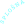 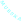 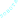 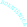 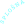 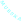 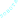 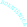 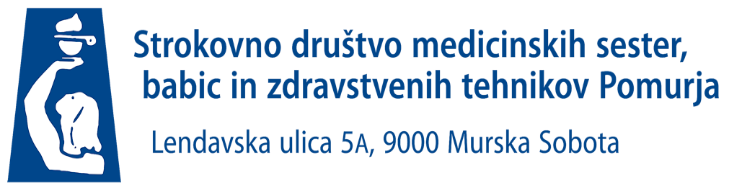 VABILOnaSTROKOVNO IZOBRAŽEVANJE ZDRAVSTVENA NEGA PACIENTOV Z IZLOČALNIMI, PREHRANJEVALNIMI IN DIHALNIMI STOMAMIki bo  13.6 2023v jedilnici Službe bolnišnične prehrane in dietoterapije Splošne bolnišnice Murska Sobota Program:15.00 - 15.30   Registracija udeležencev  15.30 - 15.40  Uvodni nagovor vodstva in predsednice društva15.40 - 16.40  Zdravstvena nega pacienta s kolostomo in ileostomo, vrste                       zapletov s stomo in kože okrog nje, pripomočki za oskrbo stom.                        Majda Kerčmar, dip.m.s, ET.16.40 -17.10  Pomen zdravstvene nege pri  gastrostomi, PEG, NGS                      Martina Gjergjek, dip.m.s in Mateja Lukač, dipl.m.s17.10 -17.40  Zdravstvena nega pacienta z urostomo, cistostome in nefrostomo,                       pripomočki za oskrbo urostome, cistostome in nefrostome                         Alenka Kajdič, dipl.m.s. 17.40 – 18.00 	Odmor18.00 – 18.45   Zdravstvena nega in zapleti pri pacientu s traheostomo,                          MTP pri oskrbi pacienta s trahestomo.                         Darja Kučan, dipl.m.s.18.45 -19.15  Razprava in zaključekDodatna obvestilaProsimo, da se prijavite najpozneje do 10.junija  preko E- prijave  na spletni strani Zbornice –Zveze.Člani  DMSBZT Pomurja imajo 100 % popust Dodatne informacije : Dragica Jošar, dragica.josar@gmail.com ali na tel. :031 354 123 Strokovno izobraževanje je v postopku vpisa v register strokovnih izpopolnjevanj ter vrednotenja za licenčne in pedagoške točke pri Zbornici zdravstvene in babiške nege Slovenije – Zvezi strokovnih društev medicinskih sester, babic in zdravstvenih tehnikov Slovenije                                                                 predsednica SDMSBZT Pomurja                                                                                Dragica  Jošar   